绍兴市柯桥区教育体育局2021年秋季柯桥区教师资格认定现场确认通过人员体检公告按照教师资格认定程序，2021年秋季柯桥区教师资格认定工作经过网上申报、现场确认等程序，以下385位申请人将集中参加体检（见附件），现将有关事项安排如下：一、体检时间11月6-7日（星期六、日），上午7:00—11:00。根据疫情防控要求，为减少人员聚集、确保体检工作顺利有序进行，现采取分时段分批次的方式进行体检，各类教师资格认定申请人可自行报名（报名方式附后）选择体检时段，请务必严格按照报名选择时间参加体检，因个人原因未能按时参加的，最迟9:30前须到达医院，逾期后果自负。请参加体检人员进入医院时配合出示健康码“绿码”，测量体温，并且全程佩戴口罩，排队前后须保持一米距离。二、体检地点绍兴市中心医院体检中心（柯桥区华宇路1号）。三、体检费用中、小学126元，幼儿园217元（其中幼儿园男性206元）。体检中心领取体检表和体检引导单后，到医院各收费窗口支付（支持移动支付）。四、注意事项1. 随带身份证；空腹（医院提供早点）；近视者建议佩戴合适眼镜；经认定机构指定体检医院医生现场确认已怀孕的，可以免做胸透检查（申请人自带怀孕证明的，不予认可。备孕和哺乳期的人员一律不免检胸透）；幼儿园女性教师请主动告知是否已婚；体检完毕请务必上交体检表。2. 仅幼儿园女性需要进行妇科检查，幼儿园女性如遇生理期，其他项目正常按时进行，妇科补检将与复检（首次体检不合格的将通知相应人员）统一安排集中进行；除此以外，未参加（全部）体检者，根据公告精神，视同申请人自动放弃。3.怀孕的女性申请人需根据医院要求做相关检查确认怀孕情况，费用按标准另外支付。途中务请注意安全。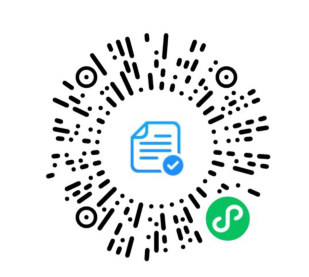 报名小程序码（微信扫一扫）：附件：2021年秋季柯桥区教师资格认定体检名单        	    绍兴市柯桥区教育体育局教师资格认定指导中心               　　2021年11月5日附件：2021年秋季柯桥区教师资格认定体检名单注：请牢记体检序号，凭身份证、报体检序号领取本人体检表。请牢记体检序号报名号姓名性别申请资格种类任教学科体检序号：131653552孙沪英女高级中学教师资格美术体检序号：231647997阳嘉玲女高级中学教师资格美术体检序号：331641685朱程程女高级中学教师资格思想政治体检序号：40031637617叶波女高级中学教师资格思想政治体检序号：431632121郑周雯女高级中学教师资格数学体检序号：40131628872阮佩悦女高级中学教师资格信息技术体检序号：631615747朱露萍女高级中学教师资格英语体检序号：40231593008唐李达男高级中学教师资格信息技术体检序号：40331570397夏丹益女高级中学教师资格数学体检序号：731569894王委男高级中学教师资格化学体检序号：831567413祁千颜女高级中学教师资格数学体检序号：931544351田奇浩男高级中学教师资格物理体检序号：1031529533应丹楠女高级中学教师资格语文体检序号：1131526449李琳琳女高级中学教师资格英语体检序号：1231511340赵飞洋男高级中学教师资格物理体检序号：1331511066沈雨婷女高级中学教师资格英语体检序号：1431488168郑华女高级中学教师资格英语体检序号：1531474927杜佳清女高级中学教师资格英语体检序号：40431474911唐林龙男高级中学教师资格通用技术体检序号：1631468352陈佳丹女高级中学教师资格数学体检序号：1731464518王佳丽女高级中学教师资格美术体检序号：1831459444朱碧莹女高级中学教师资格美术体检序号：1931457209朱幽兰女高级中学教师资格语文体检序号：2031456985潘天琪男高级中学教师资格物理体检序号：2131444253丁成权男高级中学教师资格美术体检序号：2231443396尹君女高级中学教师资格英语体检序号：2331436878金莎莎女高级中学教师资格英语体检序号：2431435031马诣培女高级中学教师资格语文体检序号：2531430529吴旖女高级中学教师资格音乐体检序号：2631424270马雅莉女高级中学教师资格英语体检序号：2731423334王海萍女高级中学教师资格信息技术体检序号：2831421293任奋奋女高级中学教师资格生物体检序号：2931419595陆慧敏女高级中学教师资格英语体检序号：3031416141胡晓峰女高级中学教师资格心理健康教育体检序号：3131414050任静女高级中学教师资格化学体检序号：3231412844余程颖女高级中学教师资格信息技术体检序号：3431412243林春秀女高级中学教师资格英语体检序号：3531411600王杭丹女高级中学教师资格英语体检序号：3631410229薛丁杰男高级中学教师资格化学体检序号：3731407950钱曼菲女高级中学教师资格英语体检序号：3831407220钱佳萍女高级中学教师资格英语体检序号：3931405237尹铮铮男高级中学教师资格体育与健康体检序号：4031404998黎敏萱女高级中学教师资格英语体检序号：4131404906王乙棋女高级中学教师资格英语体检序号：4231404211张行男高级中学教师资格体育与健康体检序号：4331404022刘诺亚女高级中学教师资格英语体检序号：4431403348王荻女高级中学教师资格语文体检序号：4531403125贾嘉峰男高级中学教师资格地理体检序号：4631402710赵亿丽女高级中学教师资格英语体检序号：4731401613张颖女高级中学教师资格日语体检序号：4831400664李林男高级中学教师资格物理体检序号：4931400554朱晶鑫女高级中学教师资格美术体检序号：5031399094孙马军男高级中学教师资格体育与健康体检序号：5131397031徐锡剑男高级中学教师资格英语体检序号：5231396119张璐璐女高级中学教师资格英语体检序号：5331395703盛晓玲女高级中学教师资格化学体检序号：5431395621陈汉丽女高级中学教师资格化学体检序号：5531394318王良男高级中学教师资格体育与健康体检序号：5631394223沈烁男高级中学教师资格音乐体检序号：5731387738胡玉叶女高级中学教师资格心理健康教育体检序号：5830994817施莹丹女高级中学教师资格信息技术体检序号：5931412657徐敬雅女中等职业学校教师资格国际商务体检序号：6031402994何晓瑾女中等职业学校教师资格国际商务体检序号：6131402698孙雯炎女中等职业学校教师资格物流服务与管理体检序号：6231401838张薇女中等职业学校教师资格国际商务体检序号：6331394654郑炎男中等职业学校教师资格中餐烹饪体检序号：6431645300吕秋美女初级中学教师资格语文体检序号：6531643774孙凤凤女初级中学教师资格数学体检序号：6631642787杜诗靓女初级中学教师资格英语体检序号：6731628661韩玲凤女初级中学教师资格英语体检序号：6831628551钱鑫鑫女初级中学教师资格音乐体检序号：6931627369高周媛女初级中学教师资格语文体检序号：7031625985张安琪女初级中学教师资格英语体检序号：7231621462李建伟男初级中学教师资格物理体检序号：7331612868石银玲女初级中学教师资格英语体检序号：7431603735王燕飞女初级中学教师资格英语体检序号：7631570946张强男初级中学教师资格科学体检序号：7731570945余菲女初级中学教师资格英语体检序号：7831570410王婕女初级中学教师资格信息技术体检序号：7931568719李蓝女初级中学教师资格语文体检序号：8031549466李佳萍女初级中学教师资格英语体检序号：8131542639俞阳清女初级中学教师资格语文体检序号：8231540274王霄峰男初级中学教师资格数学体检序号：8331530975童佳倩女初级中学教师资格英语体检序号：8431530483王飞虎女初级中学教师资格英语体检序号：8531521134倪兰兰女初级中学教师资格语文体检序号：8631511204何敏娜女初级中学教师资格语文体检序号：8831504700杜露女初级中学教师资格英语体检序号：8931502027裘颖女初级中学教师资格英语体检序号：9031499769张丽文女初级中学教师资格语文体检序号：9131498714韩丹漂女初级中学教师资格英语体检序号：9231494618樊莹莹女初级中学教师资格数学体检序号：9331484978茹丹青女初级中学教师资格英语体检序号：9431463109王质初女初级中学教师资格语文体检序号：9531457321丁桐男初级中学教师资格语文体检序号：9631453537冯巧芬女初级中学教师资格英语体检序号：40531442466堵思珂女初级中学教师资格英语体检序号：9731438979高丹沁女初级中学教师资格数学体检序号：9831437613李梦圆女初级中学教师资格语文体检序号：9931435002徐萍女初级中学教师资格英语体检序号：10031430330孔洪樑男初级中学教师资格英语体检序号：10131430221童洁波男初级中学教师资格数学体检序号：10231429928孙沁瑶女初级中学教师资格美术体检序号：10331429377高依情女初级中学教师资格数学体检序号：10431429024张诗铭女初级中学教师资格英语体检序号：10531422861王晓萍女初级中学教师资格音乐体检序号：10631422830胡一丹女初级中学教师资格语文体检序号：10731418560杜灵瑜女初级中学教师资格语文体检序号：10831418554沈梦菲女初级中学教师资格英语体检序号：11031416918俞露女初级中学教师资格英语体检序号：11131416904沈铖皓男初级中学教师资格数学体检序号：11231415521王文女初级中学教师资格数学体检序号：11331414994朱秋寅女初级中学教师资格英语体检序号：11431413954郑琦男初级中学教师资格化学体检序号：11531413209宋丽萍女初级中学教师资格历史体检序号：11631413188赵秀娣女初级中学教师资格英语体检序号：11731413028施双双女初级中学教师资格英语体检序号：11831411259金浩鹏男初级中学教师资格化学体检序号：11931409943邬淑宁女初级中学教师资格数学体检序号：12031409855宋轶雯女初级中学教师资格信息技术体检序号：12131409646陈佳女初级中学教师资格语文体检序号：12231409320胡铭杰男初级中学教师资格科学体检序号：12331409248张逸婷女初级中学教师资格语文体检序号：12431408555朱婕妤女初级中学教师资格音乐体检序号：12531407486陈秀芳女初级中学教师资格数学体检序号：12631405913童舒铠女初级中学教师资格英语体检序号：12731405492吴佳燚女初级中学教师资格语文体检序号：12831403138傅春辉女初级中学教师资格科学体检序号：12931403069涂梦姣女初级中学教师资格英语体检序号：13031402814徐璧女初级中学教师资格美术体检序号：13131400022朱剑丽女初级中学教师资格英语体检序号：13231399679李晓韦女初级中学教师资格语文体检序号：13331399528鲁侃男初级中学教师资格数学体检序号：13431397443张虹敏女初级中学教师资格美术体检序号：13531397384朱艺璇女初级中学教师资格信息技术体检序号：13631397316夏诗琪女初级中学教师资格英语体检序号：13731397201祝佳琼女初级中学教师资格数学体检序号：13831396831张璐女初级中学教师资格美术体检序号：13931396721田如月女初级中学教师资格数学体检序号：14031396326郑思媛女初级中学教师资格英语体检序号：14131396266毛建良男初级中学教师资格数学体检序号：14231394425陈晓红女初级中学教师资格英语体检序号：14331393903许琦妍女初级中学教师资格语文体检序号：14431652599余佳楠女小学教师资格英语体检序号：14531651292相丽静女小学教师资格语文体检序号：14631637695张琪女小学教师资格语文体检序号：14731636965毛佳波女小学教师资格语文体检序号：14831628913向萌女小学教师资格音乐体检序号：14931626291钱东艺女小学教师资格语文体检序号：15031625570陈瑶女小学教师资格英语体检序号：15131622683茅晓兰女小学教师资格数学体检序号：15231620127徐清敏女小学教师资格语文体检序号：15331618330陈佳欢女小学教师资格语文体检序号：15431616934裘娅楠女小学教师资格数学体检序号：15531605949陈梦丽女小学教师资格数学体检序号：15631595408高青女小学教师资格英语体检序号：15731572163茅雪倩女小学教师资格数学体检序号：15831565034王旗红女小学教师资格数学体检序号：15931562972赵祺芳女小学教师资格英语体检序号：16131547780盛姝婷女小学教师资格美术体检序号：16231543750李蓉女小学教师资格语文体检序号：16331534075吕绍川男小学教师资格特殊教育（音乐）体检序号：16431531473陈丹丹女小学教师资格英语体检序号：16531530850陈思佳女小学教师资格数学体检序号：16631530728卫莹女小学教师资格音乐体检序号：16731527130冯香莲女小学教师资格语文体检序号：16831522576胡天琪女小学教师资格英语体检序号：16931522341叶佳丽女小学教师资格数学体检序号：17031521545肖郑培女小学教师资格数学体检序号：17231516958杨锦程女小学教师资格语文体检序号：17331516705朱轶雯女小学教师资格数学体检序号：17431516290史楚君女小学教师资格英语体检序号：17531512390封雅芳女小学教师资格数学体检序号：17631508962吴小丽女小学教师资格数学体检序号：17731499232袁梦露女小学教师资格英语体检序号：17831499131洪妃女小学教师资格语文体检序号：40631498745何伟男小学教师资格数学体检序号：17931494787干梁情女小学教师资格数学体检序号：18031489721陈琦佳女小学教师资格数学体检序号：18131486844陈燕女小学教师资格语文体检序号：18231482535邵星女小学教师资格数学体检序号：18331482310张雨薇女小学教师资格语文体检序号：18431479603戴利萍女小学教师资格美术体检序号：18531479380周昕璇女小学教师资格数学体检序号：18631478791金叶婷女小学教师资格美术体检序号：18731476271赵琴女小学教师资格数学体检序号：18831475929陈芳女小学教师资格数学体检序号：18931475255丁洁蓓女小学教师资格语文体检序号：19031474260叶芳羽女小学教师资格语文体检序号：19131474253郑金晶女小学教师资格数学体检序号：19231473596任燕苗女小学教师资格语文体检序号：19331467710张加伟男小学教师资格数学体检序号：19431467255钱佳玲女小学教师资格语文体检序号：19631463290李丹女小学教师资格美术体检序号：19731462691王叶楠女小学教师资格数学体检序号：19831462329孙惠萍女小学教师资格英语体检序号：19931458981马懿女小学教师资格英语体检序号：20031458731马莹霏女小学教师资格语文体检序号：20131456810俞佳娜女小学教师资格数学体检序号：20231453098何菁菁女小学教师资格英语体检序号：20331452294厉燕女小学教师资格科学体检序号：20431450026凌祎妍女小学教师资格英语体检序号：20531449029汪凡茗女小学教师资格语文体检序号：20631448480田超婕女小学教师资格语文体检序号：20731447070陆钰勍女小学教师资格美术体检序号：20831443890施琴女小学教师资格英语体检序号：20931443830王舒虹女小学教师资格语文体检序号：21031443569吴泓颖女小学教师资格音乐体检序号：40731440619杜宇杰男小学教师资格语文体检序号：21131440372娄燕飞女小学教师资格数学体检序号：21231439370丁丹妮女小学教师资格数学体检序号：40831439088季朝樑男小学教师资格数学体检序号：21431438811包玥女小学教师资格语文体检序号：21531438418高妍女小学教师资格英语体检序号：21631438002唐思拓女小学教师资格语文体检序号：21731437557章淑莹女小学教师资格数学体检序号：21831437111周晓丽女小学教师资格数学体检序号：21931437083吕莎莎女小学教师资格英语体检序号：22031436935周玲丽女小学教师资格美术体检序号：22131436220尹高虹女小学教师资格语文体检序号：22231435215周媛媛女小学教师资格英语体检序号：22331431640赵燕瑜女小学教师资格数学体检序号：22431431278谢晟甜女小学教师资格英语体检序号：22531430504王梦瑶女小学教师资格数学体检序号：22631427307周琦洁女小学教师资格体育体检序号：22731426415章洁颖女小学教师资格语文体检序号：22931425300缪竹怡女小学教师资格英语体检序号：23031424641陈洁女小学教师资格数学体检序号：23131424292魏城城女小学教师资格语文体检序号：23231423359尹玉凤女小学教师资格语文体检序号：23331422807杨赛男女小学教师资格美术体检序号：23431421919殷海鑫女小学教师资格数学体检序号：23531421591张雨露女小学教师资格数学体检序号：23631421239金丽莉女小学教师资格数学体检序号：23831419302何颖女小学教师资格语文体检序号：23931418447许亚联女小学教师资格语文体检序号：24031418209柯佳女小学教师资格数学体检序号：24131417958孙启超男小学教师资格数学体检序号：24231417871王祺女小学教师资格英语体检序号：24331417249胡坤男小学教师资格语文体检序号：24531416778王思佳女小学教师资格数学体检序号：24631416272陈玉烽男小学教师资格数学体检序号：24731415734卞倩倩女小学教师资格数学体检序号：24831415722倪佳燚女小学教师资格数学体检序号：24931415560范凯瑾女小学教师资格数学体检序号：25031415447胡美琦女小学教师资格语文体检序号：25131415273金婷女小学教师资格语文体检序号：25231415113吴允秋女小学教师资格语文体检序号：25331414714王荣利女小学教师资格语文体检序号：25431414492陈晓莹女小学教师资格语文体检序号：25531414339钱媛媛女小学教师资格数学体检序号：25631414217王春燕女小学教师资格语文体检序号：25731414045马添翼男小学教师资格体育体检序号：25831413353吴亚玲女小学教师资格数学体检序号：25931411503朱祎晴女小学教师资格语文体检序号：26031411433蒋钦权男小学教师资格语文体检序号：26131410781顾洁瑶女小学教师资格语文体检序号：26231410766林静女小学教师资格语文体检序号：26331410687沈莉丹女小学教师资格语文体检序号：26431410651赵宇婷女小学教师资格数学体检序号：26531410353徐芳女小学教师资格数学体检序号：26731410096张丽琴女小学教师资格数学体检序号：26831409971孙楚涵女小学教师资格数学体检序号：26931409908朱凡凡女小学教师资格语文体检序号：27031409428蒲云平女小学教师资格语文体检序号：27131409309刘丹丹女小学教师资格数学体检序号：27331409197刘林林女小学教师资格音乐体检序号：27431409171闻嘉娜女小学教师资格语文体检序号：27531408777宋佳琪女小学教师资格数学体检序号：27631407970吴银芳女小学教师资格音乐体检序号：27731407615邹晓琴女小学教师资格语文体检序号：27831407546郑洁女小学教师资格语文体检序号：27931407252毛青丽女小学教师资格美术体检序号：28031406997孙梦娇女小学教师资格语文体检序号：28131406946谢鸥翔女小学教师资格语文体检序号：28231406844翁坎璐女小学教师资格语文体检序号：28331406690张丽卿女小学教师资格英语体检序号：28431405088朱海红女小学教师资格数学体检序号：28531405019田静女小学教师资格数学体检序号：28631404003陈晓清女小学教师资格美术体检序号：28731403517康明云男小学教师资格体育体检序号：28831403342王璐女小学教师资格数学体检序号：28931403188张晓捷女小学教师资格数学体检序号：29031402705叶尧女小学教师资格美术体检序号：29131402481徐智涵女小学教师资格美术体检序号：29231402369杨天宇男小学教师资格数学体检序号：29331402347陈丽娜女小学教师资格小学全科体检序号：29431402150傅宇佳女小学教师资格美术体检序号：29531401545钱芳女小学教师资格数学体检序号：29631401418金瑜珂女小学教师资格语文体检序号：29731401398徐罗飞女小学教师资格语文体检序号：29831401245毛颖婷女小学教师资格美术体检序号：29931401185王诚男小学教师资格美术体检序号：30031401034王碧波男小学教师资格数学体检序号：30131400985邵渝钦女小学教师资格数学体检序号：30331400572沈仂菲女小学教师资格英语体检序号：30431400570韩思聪男小学教师资格数学体检序号：30531400306孙鑫锋男小学教师资格体育体检序号：30631397607钟微微女小学教师资格心理健康教育体检序号：30731397505方玲燕女小学教师资格英语体检序号：30831397246刘佳莹女小学教师资格英语体检序号：30931397221陈淑清女小学教师资格语文体检序号：31031397084徐彩雲女小学教师资格语文体检序号：31131396671丁黎欣女小学教师资格语文体检序号：31231396626赵洋女小学教师资格数学体检序号：31331396432杨佳佳女小学教师资格英语体检序号：31431396277沈依婷女小学教师资格英语体检序号：31631395881章诗雨女小学教师资格数学体检序号：31831395574黄鲁女小学教师资格美术体检序号：31931395438施锦波男小学教师资格美术体检序号：32131394433孙恺女小学教师资格语文体检序号：32231393889许超娟女小学教师资格数学体检序号：32331625750吴瑜女幼儿园教师资格幼儿园体检序号：32431610444魏钟燕女幼儿园教师资格幼儿园体检序号：32631550991高璐女幼儿园教师资格幼儿园体检序号：32731549273王逸平女幼儿园教师资格幼儿园体检序号：32831539853邵佳莹女幼儿园教师资格幼儿园体检序号：32931532425周佳熠女幼儿园教师资格幼儿园体检序号：33031526340张玲玲女幼儿园教师资格幼儿园体检序号：33131522837赵春亿女幼儿园教师资格幼儿园体检序号：33231510472虞海琴女幼儿园教师资格幼儿园体检序号：33331504222王佳燕女幼儿园教师资格幼儿园体检序号：33431500893金彩芳女幼儿园教师资格幼儿园体检序号：33531498078周宇菁女幼儿园教师资格幼儿园体检序号：33631491174陈馨怡女幼儿园教师资格幼儿园体检序号：33731489784韩玉欣女幼儿园教师资格幼儿园体检序号：33931483292王红莹女幼儿园教师资格幼儿园体检序号：34031481444傅清莹女幼儿园教师资格幼儿园体检序号：34131481172俞露女幼儿园教师资格幼儿园体检序号：34231479995周思敏女幼儿园教师资格幼儿园体检序号：34431472875袁丁佳女幼儿园教师资格幼儿园体检序号：34531468798徐亚飞女幼儿园教师资格幼儿园体检序号：34631464946高丽芳女幼儿园教师资格幼儿园体检序号：34731464834沈莹女幼儿园教师资格幼儿园体检序号：40931464530余高洁女幼儿园教师资格幼儿园体检序号：34831463944魏伊虹女幼儿园教师资格幼儿园体检序号：34931462740胡晓青女幼儿园教师资格幼儿园体检序号：35131460696倪苗娟女幼儿园教师资格幼儿园体检序号：35231460526金诗雨女幼儿园教师资格幼儿园体检序号：35331459997陈天琪女幼儿园教师资格幼儿园体检序号：35431449153石秀花女幼儿园教师资格幼儿园体检序号：35631437175朱佳银女幼儿园教师资格幼儿园体检序号：35731431917王勤文女幼儿园教师资格幼儿园体检序号：35831430173朱成敏女幼儿园教师资格幼儿园体检序号：35931429549赵皓旋子女幼儿园教师资格幼儿园体检序号：36031428717冯璐女幼儿园教师资格幼儿园体检序号：36131419983徐玲霞女幼儿园教师资格幼儿园体检序号：36231419038葛楚渊女幼儿园教师资格幼儿园体检序号：36331418461洪清瑜女幼儿园教师资格幼儿园体检序号：36431417496朱佳囡女幼儿园教师资格幼儿园体检序号：36531416893傅莹颖女幼儿园教师资格幼儿园体检序号：36631416255邵青霞女幼儿园教师资格幼儿园体检序号：36731416171许菊芳女幼儿园教师资格幼儿园体检序号：36831415338王莉女幼儿园教师资格幼儿园体检序号：36931415297蒋湘君女幼儿园教师资格幼儿园体检序号：37031414532强玉珂女幼儿园教师资格幼儿园体检序号：37131413727徐圣芳女幼儿园教师资格幼儿园体检序号：37231412351冯雪瑛女幼儿园教师资格幼儿园体检序号：37331412122蔡邺雯女幼儿园教师资格幼儿园体检序号：37431411856沈方智女幼儿园教师资格幼儿园体检序号：37531411599陈诗怡女幼儿园教师资格幼儿园体检序号：37631410401夏亚琦女幼儿园教师资格幼儿园体检序号：37731410179洪航楠女幼儿园教师资格幼儿园体检序号：37831409372董晓蓉女幼儿园教师资格幼儿园体检序号：37931407044许雪萍女幼儿园教师资格幼儿园体检序号：38031403040马黎航男幼儿园教师资格幼儿园体检序号：38131402917陈飞女幼儿园教师资格幼儿园体检序号：38231402892潘清丹女幼儿园教师资格幼儿园体检序号：38331402776柯叶女幼儿园教师资格幼儿园体检序号：38431402758陈寅丹女幼儿园教师资格幼儿园体检序号：38531402437程娜女幼儿园教师资格幼儿园体检序号：38631402072成玲丽女幼儿园教师资格幼儿园体检序号：38731401958蒋晓燕女幼儿园教师资格幼儿园体检序号：38831401662袁诗昳女幼儿园教师资格幼儿园体检序号：38931401552边笑笑女幼儿园教师资格幼儿园体检序号：39031400945王璐燕女幼儿园教师资格幼儿园体检序号：39131397454沈俊雅女幼儿园教师资格幼儿园体检序号：39231396639李倩男女幼儿园教师资格幼儿园体检序号：39331396232赵凌君女幼儿园教师资格幼儿园体检序号：39431395931许中杰男幼儿园教师资格幼儿园体检序号：39531395593周依宁女幼儿园教师资格幼儿园体检序号：39631395403陈贝妮女幼儿园教师资格幼儿园体检序号：39731395388俞琪女幼儿园教师资格幼儿园体检序号：39831394850谢旖旎女幼儿园教师资格幼儿园体检序号：39931394571徐佳瑜女幼儿园教师资格幼儿园